Pre-Kinder Supply List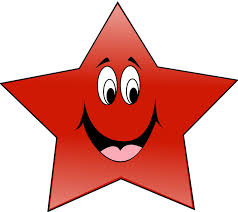 Achziger Elementary1 Scissors-blunt ended2 boxes 24 count crayons1 Ticonderoga Pencils (My First Pencils)1 package 8” x 12” colored construction paper1 package 8” x 12” manila paper1 box Crayola washable markers1 package dry erase Expo markers1 bottle hand sanitizer (12oz)1 box quart sized Ziploc bags1 box gallon sized Ziploc bags1 box of Kleenex2 packs of glue sticks*Every student should bring one change of clothes appropriate to the season in a Ziploc bag (Please write the student’s name on the bag).  *Every student will need a small pillow and blanket for rest period.Donations for the following items would be greatly appreciated for our stations, crafts, and treasure boxes: Play dough, stickers, Happy Meal toys, and bubbles.Thank you!Pre-K TeachersLista de Utiles Escolares para Pre-KinderAchziger Elementary1 tijeras con punta obtusa/redonda2 cajas de 24 colores (crayolas)1 lápices Ticonderoga (My first Pencils)1 paquete de papel construcción de colores 8” x 12”1 paquete de papel manila 8” x 12”1 caja de marcadores anchos lavables Crayola1 paquete de marcadores Expo de borrado en seco1 botella de desinfectante de manos con pompilla (12 oz.)1 caja de bolsas Zip-loc tamaño un cuarto1 caja de bolsa Zip-loc tamaño galón 1 caja de Kleenex2 paquetes de pegamento en barra *Todo alumno deberá traer un cambio de ropa apropiada a la temporada dentro de una bolsa de Zip-loc. (Por favor de escribir el nombre del alumno en la bolsa)*Todo alumno necesitara una almohada y cobija pequeña para el periodo de descanso. Donaciones de los siguientes artículos serán sumamente agradecidas para nuestros centros, artesanías, y caja de tesoro:Plastilina, stickers, juguetes de Happy Meals, y burbujas.Gracias!Maestras de Pre-K 